Ata Nº 024/2023         Aos vinte sete dias do mês de junho de dois mil e vinte e três, às dezenove horas, reuniu-se em caráter ordinário a Câmara Municipal de Vereadores de Bom Retiro do Sul – RS, com os seguintes vereadores: Antônio Gilberto Portz, Astor José Ely, Clóvis Pereira dos Santos, Diogo Antoniolli, Fabio Porto Martins, João Batista Ferreira, Jairo Martins Garcias, João Pedro Pazuch e Silvio Roberto Portz. Havendo quórum, o senhor Presidente invocando a proteção de Deus declarou aberta a sessão e convidou a todos os presentes a rezar o Pai Nosso. A seguir solicitou ao secretário da mesa que fizesse a leitura da ata de número zero vinte e três barra dois mil e vinte e três, a qual após lida, foi colocada em discussão e votação e aprovada por unanimidade de votos. Prosseguindo, solicitou a leitura das matérias que deram entrada na Casa: uma indicação do vereador Fábio Porto Martins, duas indicações do vereador Clóvis Pereira dos Santos e uma indicação do presidente Joao Batista Ferreira, uma Moção de apoio de autoria do vereador Fabio Porto Martins e um Requerimento do vereador Astor José Ely; de origem do Poder Executivo os projetos de lei de números oitenta e sete e oitenta e oito barra dois mil e vinte e três; e de Origem do Poder Legislativo, o projeto de lei de número zero seis barra dois mil e vinte e três de autoria do Presidente João Batista Ferreira. Aberto o espaço para o grande expediente, fizeram uso da palavra o vereador João Pedro Pazuch e o presidente João Batista Ferreira. Aberto o espaço de lideranças, utilizou o espaço o vereador Silvio Portz, líder do MDB. Aberta a ordem do dia, as indicações, a moção, o requerimento e o Projeto de Lei do Legislativo de número seis foram colocados em votação e aprovados por unanimidade de votos. Os projetos de Lei do Executivo que estavam baixados nas comissões, de número sessenta e três, sessenta e seis, oitenta e quatro e oitenta e seis e os Projetos de Decreto Legislativo de números um, dois, três, quatro e cinco foram colocados em votação e aprovados por unanimidade de votos. Os projetos de Lei do Executivo de números sessenta e um, sessenta e oito, setenta e nove e oitenta e dois permaneceram baixados nas comissões. Também ficaram baixados os projetos do Executivo de números oitenta e sete e oitenta e oito. Encerrada a Ordem do Dia, aberto o espaço das explicações pessoais usaram a tribuna os vereadores Fábio Porto Martins, Jairo Martins Garcias, João Pedro Pazuch, Silvio Roberto Portz, Astor Jose Ely e Clóvis Pereira dos Santos. Após o Senhor Presidente convocou o Senhor Vice Presidente para assumir seu lugar na Mesa Diretora e assim fez uso da tribuna da casa. Nada mais havendo a tratar, o vice-presidente declarou encerrada a presente sessão e convidou a todos os presentes para a próxima sessão ordinária que será realizada após o recesso legislativo no dia dezoito de julho de dois mil e vinte e três. Plenário Herbert Brackmann, 27 de junho de 2023.         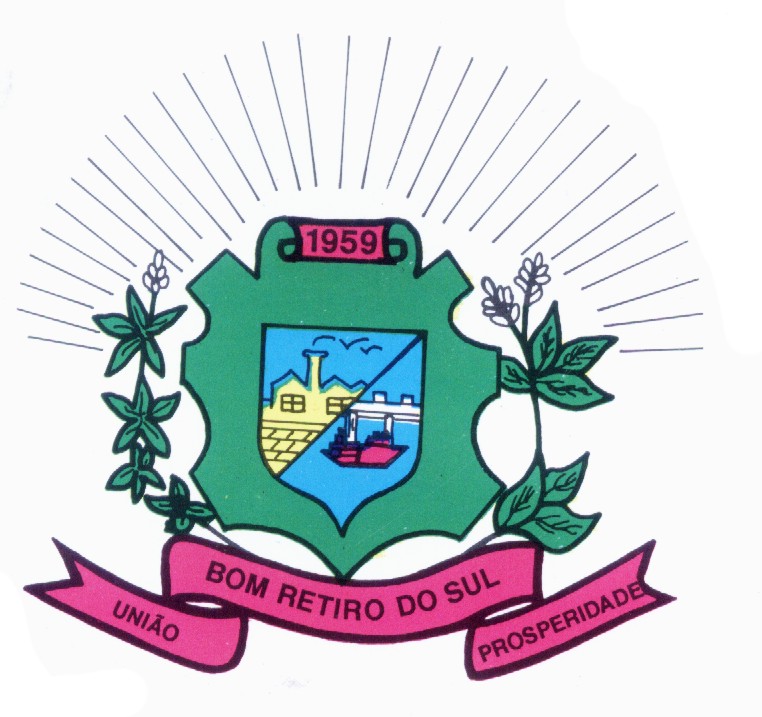                                                         JOÃO BATISTA FERREIRA                                       JOÃO PEDRO PAZUCHPresidente                                                                1º Secretário                                           ANTONIO GILBERTO PORTZ                                   CLÓVIS PEREIRA DOS SANTOS                                                       Vice Presidente                                                           2º Secretário JAIRO MARTINS GARCIAS                                        ASTOR JOSE ELYVereador                                                                VereadorSILVIO ROBERTO PORTZ                                     DIOGO ANTONIOLLIVereador                                                                 Vereador        FÁBIO PORTO MARTINS                                     Vereador                          